Pearl City Education Foundation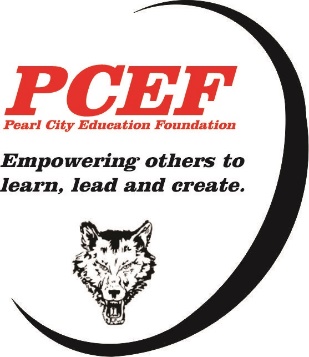 P.O. Box 278Pearl City, IL    61062Pearl City Education FoundationMultiuse Scholarship ApplicationFor the School Year Beginning Fall of 2023This application is for use by first year full time college or vocational school student applicants, and for high school undergraduates enrolling full time in college classes. Please turn in this completed application, including requested attachments, to the Pearl City Education Foundation at the above address no later than April 1. Incomplete, illegible or late application may not be considered (Please type or use ball point pen only)This application form is NOT to be used for the Upperclassman Scholarship Program which utilizes its own scholarship form.Section I-General InformationName of Applicant __________________________________________________Phone ________________________Address _______________________________________________City__________________________ State________Email _________________________________________________________________ Zip code___________________Father/Guardian’s Name _____________________________________________ Phone ________________________Mother/Guardian’s Name ____________________________________________ Phone ________________________Institution Choice (s) /Location (s)____________________________________________________________________________________________________________________________________________________________________Major Area (s) of Study (or Interest) __________________________________________________________________________________________________________________________________________________________________Approximate yearly cost of tuition and fees ____________________________________________________________(Do not include books, travel, housing, etc.)Section 2-Academic InformationPlease list any Academic Honors received _____________________________________________________________

_______________________________________________________________________________________________Please attach a School Transcript. Include a list of current courses if they are not on the transcripts.(See School Guidance Counselor for this document.)High School GPA ______________ Class Rank _______/________ ACT or SAT Composite (if taken) ______________Signed _______________________________________________ Counselor or School AdministratorSection 3-ActivitiesPlease list here any Activities (school or church or other) in which you were involved such as organizations, sports, music, offices held and positions of leadership.________________________________________________________________________________________________________________________________________________________________________________________________________________________________________________________________________________________________________________________________________________________________________________________Please list here any work (paid or volunteer) experiences ________________________________________________________________________________________________________________________________________________________________________________________________________________________________________________________________________________________________________________________________________________________________________________________Section 4-GoalsPlease write here or attach a short essay explaining your goals and future aspirations. Include how this Scholarship will assist in accomplishing your objectives.__________________________________________________________________________________________________________________________________________________________________________________________________________________________________________________________________________________________________________________________________________________________________________________________________________________________________________________________________________________________________________________________________________________________________________________________I hereby certify that, to the best of my knowledge, all above and attached information is correct.Signature of Applicant _________________________________________Date ____________________Revised 1/22